федеральное государственное бюджетное образовательное учреждение высшего образования«Оренбургский государственный медицинский университет»Министерства здравоохранения Российской ФедерацииМЕТОДИЧЕСКИЕ УКАЗАНИЯ ПО САМОСТОЯТЕЛЬНОЙ РАБОТЕ ОБУЧАЮЩИХСЯЭпидемиологияпо направлению подготовки 31.05.01 Лечебное дело Является частью основной профессиональной образовательной программы высшего образования по направлению подготовки 31.05.01 Лечебное дело, утвержденной ученым советом ФГБОУ ВО ОрГМУ Минздрава Россиипротокол № 9  от «30» апреля 2021 годаОренбург1.Пояснительная запискаСамостоятельная работа — форма организации образовательного процесса, стимулирующая активность, самостоятельность, познавательный интерес обучающихся.Самостоятельная работа обучающихся является обязательным компонентом образовательного процесса, так как она обеспечивает закрепление получаемых знаний путем приобретения навыков осмысления и расширения их содержания, решения актуальных проблем формирования общекультурных (универсальных), общепрофессиональных и профессиональных компетенций, научно-исследовательской деятельности, подготовку к занятиям и прохождение промежуточной аттестации. Самостоятельная работа обучающихся представляет собой совокупность аудиторных и внеаудиторных занятий и работ, обеспечивающих успешное освоение образовательной программы высшего образования в соответствии с требованиями ФГОС3+. Выбор формы организации самостоятельной работы обучающихся определяется содержанием учебной дисциплины и формой организации обучения (лекция, семинар, практическое занятие, др.). Целью самостоятельной работы обучающихся по дисциплине «Эпидемиология» является овладение знаниями, закрепление их и систематизация и формирование умений, необходимых для проведения первичных противоэпидемических мероприятий в очагах инфекционных болезней и выполнения научно-исследовательской работы с учетом принципом и требований доказательной медицины.В результате изучения дисциплины у обучающегося формируются следующие компетенции:ОПК-1 – способен реализовывать моральные и правовые нормы, этические и деонтологические принципы в профессиональной деятельности. Инд.ОПК1.2. Способность соблюдать моральные и правовые основы в профессиональном общении с коллегами и пациентами.ПК-10 – готовность к организации и проведению иммунопрофилактики инфекционных заболеваний и санитарно-противоэпидемических мероприятий в случае возникновения очага инфекции. Инд.ПК10.3. Готовность проводить санитарно-противоэпидемические мероприятия в случае возникновения очага инфекции.ПК-12 – готовность к участию в оценке медико-статистических показателей заболеваемости, инвалидности и смертности, характеризующие здоровье прикрепленного населения. Инд.ПК12.2. Готовность проводить анализ медико-статистических показателей заболеваемости, инвалидности и смертности для оценки здоровья прикрепленного населения.2. Содержание самостоятельной работы обучающихся.Содержание заданий для самостоятельной работы обучающихся по дисциплине представлено в фонде оценочных средств для проведения текущего контроля успеваемости и промежуточной аттестации по дисциплине, который прикреплен к рабочей программе дисциплины, раздел 6 «Учебно- методическое обеспечение по дисциплине (модулю)», в информационной системе Университета.Перечень учебной, учебно-методической, научной литературы и информационных ресурсов для самостоятельной работы представлен в рабочей программе дисциплины, раздел 8 «Перечень основной и дополнительной учебной литературы, необходимой для освоения дисциплины (модуля)». 3. Методические указания по выполнению заданий для самостоятельной работы по дисциплине. Методические указания обучающимсяпо формированию навыков конспектирования лекционного материала 1. Основой качественного усвоения лекционного материала служит конспект, но конспект не столько приспособление для фиксации содержания лекции, сколько инструмент для его усвоения в будущем. Поэтому продумайте, каким должен быть ваш конспект, чтобы можно было быстрее и успешнее решать следующие задачи: а) дорабатывать записи в будущем (уточнять, вводить новую информацию);б) работать над содержанием записей – сопоставлять отдельные части, выделять основные идеи, делать выводы;в) сокращать время на нахождение нужного материала в конспекте;г) сокращать время, необходимое на повторение изучаемого и пройденного материала, и повышать скорость и точность запоминания.Чтобы выполнить пункты «в» и «г», в ходе работы над конспектом целесообразно делать пометки также карандашом: Пример 1/ - прочитать еще раз;// законспектировать первоисточник;? – непонятно, требует уточнения;! – смело;S – слишком сложно. Пример 2= - это важно;[ - сделать выписки;[ ] – выписки сделаны;! – очень важно;? – надо посмотреть, не совсем понятно;     - основные определения;      - не представляет интереса. 2. При конспектировании лучше использовать тетради большого формата – для удобства и свободы в рациональном размещении записей на листе, а также отдельные, разлинованные в клетку листы, которые можно легко и быстро соединить и разъединить.3. Запись на одной стороне листа позволит при проработке материала разложить на столе нужные листы и, меняя их порядок, сближать во времени и пространстве различные части курса, что дает возможность легче сравнивать, устанавливать связи, обобщать материал. 4. При любом способе конспектирования целесообразно оставлять на листе свободную площадь для последующих добавлений и заметок. Это либо широкие поля, либо чистые страницы. 5. Запись лекций ведется на правой странице каждого листа в разворот, левая остается чистой. Если этого не делать, то при подготовке к экзаменам дополнительную, поясняющую и прочую информацию придется вписывать между строк, и конспект превратится в малопригодный для чтения и усвоения текст. 6. При конспектировании действует принцип дистантного конспектирования, который позволяет отдельные блоки информации при записи разделять и по горизонтали, и по вертикали: отдельные части текста отделяются отчетливыми пробелами – это вертикальное членение; по горизонтали материал делится на зоны полями: I – конспектируемый текст, II – собственные заметки, вопросы, условные знаки, III – последующие дополнения, сведения из других источников. 7. Огромную помощь в понимании логики излагаемого материала оказывает рубрикация, т.е. нумерование или обозначение всех его разделов, подразделов и более мелких структур. При этом одновременно с конспектированием как бы составляется план текста. Важно, чтобы каждая новая мысль, аспект или часть лекции были обозначены своим знаком (цифрой, буквой) и отделены от других. 8. Основной принцип конспектирования – писать не все, но так, чтобы сохранить все действительно важное и логику изложения материала, что при необходимости позволит полностью «развернуть» конспект в исходный текст по формуле «конспект+память=исходный текст».9. В любом тексте имеются слова-ориентиры, например, помогающие осознать более важную информацию («в итоге», «в результате», «таким образом», «резюме», «вывод», «обобщая все вышеизложенное» и т.д.) или сигналы отличия, т.е. слова, указывающие на особенность, специфику объекта рассмотрения («особенность», «характерная черта», «специфика», «главное отличие» и т.д.). Вслед за этими словами обычно идет очень важная информация. Обращайте на них внимание. 10. Если в ходе лекции предлагается графическое моделирование, то опорную схему записывают крупно, свободно, так как скученность и мелкий шрифт затрудняют её понимание. 11. Обычно в лекции есть несколько основных идей, вокруг которых группируется весь остальной материал. Очень важно выделить и четко зафиксировать эти идеи.12. В лекции наиболее подробно записываются план, источники, понятия, определения, основные формулы, схемы, принципы, методы, законы, гипотезы, оценки, выводы. 13. У каждого слушателя имеется своя система скорописи, которая основывается на следующих приемах: слова, наиболее часто встречающиеся в данной области, сокращаются наиболее сильно; есть общепринятые сокращения и аббревиатуры: «т.к.», «т.д.», «ТСО» и др.; применяются математические знаки: «+», «-», «=», «>». «<» и др.; окончания прилагательных и причастия часто опускаются; слова, начинающиеся с корня, пишут без окончания («соц.», «кап.», «рев.» и т.д.) или без середины («кол-во», «в-во» и т.д.).14. Пониманию материала и быстрому нахождению нужного помогает система акцентировок и обозначений. Во время лекции на парте должно лежать 2-3 цветных карандаша или фломастера, которыми стрелками, волнистыми линиями, рамками, условными значками на вспомогательном поле обводят, подчеркивают или обозначают ключевые аспекты лекций. Например, прямая линия обозначает важную мысль, волнистая – непонятную мысль, вертикальная черта на полях – особо важную мысль. Основной тезис подчеркивается красным, формулировки – синим или черным, зеленым – фактический иллюстративный материал. 15. Качество усвоения материала зависит от активного его слушания, поэтому проявляйте внешне свое отношение к тем или иным его аспектам: согласие, несогласие, недоумение, вопрос и т.д. – это позволит лектору лучше приспособить излагаемый материал к аудитории. 16. Показателем внимания к учебной информации служат вопросы к лектору. По ходе лекции пытайтесь находить и отмечать те аспекты лекции, которые могут стать «зацепкой» для вопроса, а затем на следующих лекциях учитесь формулировать вопросы, не отвлекаясь от восприятия содержания. Методические указания обучающимся по подготовкек практическим занятиям Практическое занятие – форма организации учебного процесса, направленная на повышение обучающимися практических умений и навыков посредством группового обсуждения темы, учебной проблемы под руководством преподавателя. При разработке устного ответа на практическом занятии можно использовать классическую схему ораторского искусства. В основе этой схемы лежит 5 этапов: 1. Подбор необходимого материала содержания предстоящего выступления.2. Составление плана, расчленение собранного материала в необходимой логической последовательности. 3. «Словесное выражение», литературная обработка речи, насыщение её содержания.4. Заучивание, запоминание текста речи или её отдельных аспектов (при необходимости).5. Произнесение речи с соответствующей интонацией, мимикой, жестами.Рекомендации по построению композиции устного ответа:1. Во введение следует: - привлечь внимание, вызвать интерес слушателей к проблеме, предмету ответа;- объяснить, почему ваши суждения о предмете (проблеме) являются авторитетными, значимыми;- установить контакт со слушателями путем указания на общие взгляды, прежний опыт.2. В предуведомлении следует:- раскрыть историю возникновения проблемы (предмета) выступления;- показать её социальную, научную или практическую значимость;- раскрыть известные ранее попытки её решения.3. В процессе аргументации необходимо: - сформулировать главный тезис и дать, если это необходимо для его разъяснения, дополнительную информацию;- сформулировать дополнительный тезис, при необходимости сопроводив его дополнительной информацией;- сформулировать заключение в общем виде;- указать на недостатки альтернативных позиций и на преимущества вашей позиции. 4. В заключении целесообразно:- обобщить вашу позицию по обсуждаемой проблеме, ваш окончательный вывод и решение;- обосновать, каковы последствия в случае отказа от вашего подхода к решению проблемы. Рекомендации по составлению развернутого плана-ответак теоретическим вопросам практического занятия1. Читая изучаемый материал в первый раз, подразделяйте его на основные смысловые части, выделяйте главные мысли, выводы.2. При составлении развернутого плана-конспекта формулируйте его пункты, подпункты, определяйте, что именно следует включить в план-конспект для раскрытия каждого из них.3. Наиболее существенные аспекты изучаемого материала (тезисы) последовательно и кратко излагайте своими словами или приводите в виде цитат.4. В конспект включайте как основные положения, так и конкретные факты, и примеры, но без их подробного описания.5. Отдельные слова и целые предложения пишите сокращенно, выписывайте только ключевые слова, вместо цитирования делайте лишь ссылки на страницы цитируемой работы, применяйте условные обозначения.6. Располагайте абзацы ступеньками, применяйте цветные карандаши, маркеры, фломастеры для выделения значимых мест.Рекомендации по построению презентации:1. В структуре презентации: титульный лист, основная часть, список литературы.2. На титульном листе обязательно название ВУЗа, кафедры, ФИО обучающаегося, номер группы и факультет, ФИО проверяющего с указанием ученой степени и звания и год создания 3. В основной части раскрывается суть вопроса, обязательно указываются определения. При использовании графических элементов, обязательно делается ссылка на источник их заимствования.4. Список литературы оформляется в соответствии с действующим ГОСТом (примеры списка оформления литературы представлены в пункте методические указания по подготовке и оформлению реферата).5. Создается презентация в программе Microsoft Power Point. Фон слайда отсутствует. Количество слайдов без учета титульного листа и списка литературы не менее 8 и не более 10. Шрифт – Arial, размер шрифта основного текста 18пт, заголовок на каждом слайде размером 24пт. Цвет шрифта черный. Количество текста на слайде не более 25-50 слов (10-15 строк).Вопросы для подготовки к практическим занятиям (самоподготовки)Модуль №  1. Основы эпидемиологииТема 1. Ведение в эпидемиологиюЭпидемиология, как наука и как практика.Эпидемиологический подход.Эпидемиология инфекционных и неинфекционных болезней.Структура эпидемиологии инфекционных болезней.Теоретические концепции эпидемиологии инфекционных болезней. Фазы инфекционного процесса и их эпидзначимость. Составные элементы эпидемического процесса. Определение резервуара и источника возбудителя инфекции. Классификация инфекционных болезней по резервуару возбудителя инфекции.Механизм передачи. Определение. Фазы. Пути и факторы передачи. Классификация факторов передачи.Проявления эпидемического процесса по интенсивности и по территории. Теория механизма передачи возбудителя Л. В. Громашевского. Основные положения. Практическое применение теории.Теория внутренней саморегуляции ЭП (гетерогенность, свойства популяции человеков и микроорганизмов, фазы, положения).Теория природной очаговости (трансмиссивные и нетрансмиссивные зоонозы, компоненты природного очага, положения, использование теории применительно к сапронозам).	Тема 2. Доказательная медицинаДоказательная медицина (предпосылки и история возникновения, уровни доказательности, пирамида доказательств).Поиск доказательной информации, систематические обзоры, метаанализ. Классификация эпидемиологических методов. Применение эпидметодов в других областях медицины.Заболеваемость (инцидентность и превалентность). Сравнение показателей заболеваемости. Описательные и аналитические методы исследования (различия). Когортное исследование и исследование типа “случай-контроль”.Оценка достоверности различия показателей при непараметрическом распределении (хи-квадрат).Этапы внедрения новых медикаментозных средств. Рандомизированное клиническое исследование (дизайн, маскирование). Чувствительность. Специфичность.Модуль №  2. Общая и частная эпидемиологияТема 1. Основы организации противоэпидемической работы. Противоэпидемические мероприятия, направленные на первое звено.Эпидемический очаг. Определение. Границы эпидемического очага. Эпидемический очаг при инфекциях с разными механизмами передачи. Типы эпидемических очагов.Противоэпидемические мероприятия. Определение. Классификация.Принципы выборы противоэпидемических мероприятий.Критерии качества  противоэпидемических мероприятий.Эффективность противоэпидемических мероприятий.Выявление (в т.ч. определение контактных). Методы и способы.Контроль при выписке. Допуск в организованные коллективы. Диспансерное наблюдение. Учет и регистрация инфекционных  заболеваний. Особенности учета отдельных видов инфекционных заболеваний (туберкулез, венерические заболевания, группа ОРИ).Изоляция. Виды. Показания для госпитализации.Диагностика. Эпидемиологический анамнез.Противоэпидемические мероприятия общей направленности. Лабораторное обследование. Обоснования к проведению. Кем проводится, особенности проведения. Гигиеническое обучение и воспитание населения.Дератизация. Определение. Виды. Методы.Критерии эффективности дератизационных мероприятий.Тема 2. Основные направления профилактики и первичные противоэпидемические мероприятия, направленные на второе звено. Дезинфекция и стерилизация.Дезинфекция. Определения термина. Современное представление о дезинфекции в медицинских организациях. Виды дезинфекции, характеристика, формы проведения (цель, объем, исполнители и кратность проведения). Способы дезинфекции. Механический, физический, химический, биологический методы, характеристики их антимикробной активности.Средства, используемые для исполнения физических методов дезинфекции. Устройства, используемые в ЛПУ. Требования, предъявляемые к современным химическим дезинфектантам. Способы применения химических дезинфектантов. Основные группы химических веществ, используемые в качестве дезинфектантов. Их характеристики по активности антимикробного действия, области применения, преимущества и недостатки.Дезинфекция высокого уровня (ДВУ) – показания к применению. Этапы подготовки к исполнению дезинфекции. Другие уровни дезинфекции.Методы контроля качества исполнения дезинфекционных мероприятий (визуальный, химический, бактериологический). Обработка рук медицинского персонала, виды, показания, способы. Этапы подготовки объекта к стерилизационной обработке. Контроль качества предстерилизационной очистки и стерилизации.Стерилизация. Определение термина. Показания к применению. Методы стерилизации. Средства, используемые для исполнения физических методов стерилизации. Способы применения химических стерилянтов (газовые, жидкостные).Дезинсекция, виды. Методы. Классификация инсектицидов.Профилактика педикулеза. Показания для осмотра, периодичность осмотра в организованном коллективе. Тема 3. Иммунопрофилактика. Организация иммунопрофилактики в амбулаторно-поликлинических подразделениях организаций, осуществляющих медицинскую деятельность.Иммунопрофилактика инфекционных болезней, определение. Современное представление об иммунопрофилактике. Место иммунопрофилактики в системе профилактических и противоэпидемических мероприятий.Иммунологические лекарственные препараты, определение, классификация. Требования к идеальной вакцине.Препараты, создающие активный иммунитет. Сравнительная характеристика (способы получения, достоинства и недостатки, примеры). Препараты, создающие пассивную защиту. Сравнительная характеристика (способы получения, достоинства и недостатки, примеры).Препараты, обеспечивающие экстренную профилактику и задерживающие развитие и размножение возбудителя в заражённом организме. Сравнительная характеристика.Организация прививочной работы в поликлинике. Планирование прививочной работы. Организация работы прививочной бригады.Прививочный кабинет, функции, структура и организация его работы.Кабинет иммунопрофилактики, функции, задачи, структура, организация работы.Холодовая цепь, определение, уровни, элементы.Побочные проявления после иммунизации. Классификация. Причины побочных проявлений после иммунизации. Несерьезные побочные проявления после иммунизации Определение, классификация. Сроки возникновения.Серьезные побочные проявления после иммунизации. Определение, классификация. Алгоритм расследования.Национальный календарь профилактических прививок РФ (определение, принцип составления, перечень нозологических форм в отношении которых прививают). Особенности порядка проведения прививок против вирусного гепатита В, кори, гриппа, краснухи, полиомиелита, туберкулеза, пневмококковой инфекции).Профилактика по эпидемическим показаниям. Экстренная профилактика.Требования, предъявляемые к вакцинации. Показания и противопоказания к вакцинации.Правовые основы организации иммунопрофилактики на территории Российской Федерации.Программы иммунизации (Расширенная программа иммунизации). Федеральная целевая подпрограмма «Вакцинопрофилактика». Программы ликвидации инфекций. Стратегия развития иммунопрофилактики.Качественные показатели эффективности вакцинации (иммунологические).Количественные показатели эффективности вакцинации.Тема 4. Первичные противоэпидемические мероприятия в очаге инфекционного заболевания с фекально-оральным и аэрозольным механизмами передачи.Определение антропонозов с фекально-оральным и  аэрозольным механизмами передачи. Актуальность данных групп (эпидемиологическая значимость, социальная значимость и экономическая значимость).Эколого-биологические свойства возбудителей дизентерии и ветряной оспы,  особенности взаимодействия с организмом человека. Особенности возбудителя, определяющие эпидемиологическое значение. Характеристика возможных источников дизентерии, значение декретированной группы населения. Эпидемиологическое значение больных разной степени тяжести, носителей дизентерии. Высокая (низкая) манифестность заболеваний. Основные периоды болезни, их продолжительность и заразность. Характеристика возможных источников ветряной оспы. Эпидемиологическое значение больных разной степени тяжести. Основные периоды болезни, их продолжительность и заразность. Степень восприимчивости. Наличие (отсутствие) постинфекционного иммунитета, его направленность, напряженность, продолжительность при дизентерии и ветряной оспе. Эпидемиологическая значимость различных методов выявления источников инфекции (клинических, лабораторных, эпидемиологических) при дизентерии и ветряной оспе.Особенности реализации фекально-орального и аэрозольного механизмов передачи. Теория соответствия или этиологической избирательности главных (первичных) путей передачи при дизентерии.Первичные противоэпидемические мероприятия в эпидемическом очаге дизентерии и ветряной оспы:мероприятия, направленные на источник инфекции;мероприятия, направленные на механизм и пути передачи возбудителя;мероприятия, направленные на восприимчивое населения. Значение санитарно-гигиенических мероприятий для профилактики различных инфекционных заболеваний с фекально-оральным и аэрозольным механизмами передачи. Значение иммунопрофилактики для профилактики различных инфекционных заболеваний с фекально-оральным и аэрозольным механизмами передачи. Показания. Профилактическая работа на врачебном участке, методы профилактики инфекционных заболеваний с фекально-оральным и аэрозольным механизмами передачи.  Тема 5. Основные направления профилактики и первичные противоэпидемические мероприятия в очагах контактных и трансмиссивных инфекций. (на примере вирусного гепатита В, C, ВИЧ, клещевого энцефалита).Общая характеристика инфекционных заболеваний с контактным механизмом передачи. Особенности течения контактных инфекций. Разнообразие путей передачи возбудителей (на примере вирусного гепатита В, С и ВИЧ-инфекции. Актуальность: эпидемиологическая значимость, социальная значимость и экономическая значимость инфекций наружных покровов.Эколого-биологические свойства возбудителей контактных инфекций и особенности взаимодействия с организмом человека (вирусные гепатиты В, C, ВИЧ, клещевой энцефалит). Характеристика источников инфекции и периода заразительности. Формирование уязвимых контингентов и групп повышенного риска для ВИЧ-инфекции.Противоэпидемические мероприятия в очагах контактных антропонозов: мероприятия, направленные на источник возбудителя инфекции; мероприятия, направленные на механизм передачи; мероприятия, направленные на восприимчивых людей.Профилактика контактных инфекций (медицинские, санитарно-гигиенические меры). Специфическая иммунопрофилактика инфекционных заболеваний, реализующих контактный механизм передачи.Общая характеристика инфекционных заболеваний с трансмиссивным путем передачи инфекции Эколого-биологические свойства возбудителей трансмиссивных инфекций. Эпидемиологические особенности трансмиссивных болезней, основные факторы, влияющие на их распространение. Первичные противоэпидемические мероприятия при выявлении больных инфекционными заболеваниями отнесенными к группе «трансмиссивные инфекции» (клещевой энцефалит). Специфическая профилактика при трансмиссивных зоонозах. Экстренная профилактика при клещевом энцефалите.Тема 6. Профилактика инфекций, связанных с оказанием медицинской помощи (ИСМП).Определение понятия «инфекция, связанная с оказанием медицинской помощи». Соотношение понятий «инфекция, связанная с оказанием медицинской помощи» и «внутрибольничная инфекция».Признаки ИСМП у персонала и пациентов.Классификация инфекций, связанных с оказанием медицинской помощи.Актуальность появления инфекций, связанных с оказанием медицинской помощи на современном этапе.Этиология инфекций, связанных с оказанием медицинской помощи. Свойства госпитального эковара.Источники возбудителя инфекций, связанных с оказанием медицинской помощи. Их значимость и сравнительная характеристика.Механизмы передачи инфекций, связанных с оказанием медицинской помощи. Факторы передачи. Группы риска. Совершенствование лабораторной диагностики и мониторинга возбудителей инфекций, связанных с оказанием медицинской помощи.Совершенствование штатной структуры и кадрового обеспечения эпидемиологической деятельности в организациях здравоохранения.Внедрение современных подходов и оптимизация санитарно-гигиенических мероприятий по профилактике инфекций, связанных с оказанием медицинской помощи.Оптимизация принципов профилактики инфекций, связанных с оказанием медицинской помощи среди медицинского персонала.Повышение эффективности профилактических и противоэпидемических мероприятий.Повышение эффективности дезинфекционных и стерилизационных мероприятий.Модуль №  3. Эпидемиология ЧСТема 1. Военная эпидемиология. Эпидемиология ЧС. Санитарная охрана.  Определение военной эпидемиологии как профилактической дисциплины военной медицины. Ее цели и задачи.Основные пути заноса инфекций в войска на театре военных действий.Основные факторы военного времени, влияющие на уровень структуру и динамику инфекционной заболеваемости в действующих войсках.Силы и средства противоэпидемической защиты личного состав воинских частей Вооруженных сил Российской Федерации.Основные задачи медицинских подразделений  (организаций) Вооруженных силах Российской Федерации в системе противоэпидемической защиты личного состава воинских частей и населения в чрезвычайных ситуациях.Основные цели и задачи санитарно-эпидемиологической разведки.Требования, предъявляемые к санитарно-эпидемиологической разведке.Основные объекты войскового и армейского звена. В отношении которых должна проводится санитарно-эпидемиологическая разведка.Итоги санитарно-эпидемиологической разведки.Оценка санитарно-эпидемиологического состояния воинской части и их критерии.Оценка санитарно-эпидемиологического состояния района размещения воинской части и их критерии.Оценка санитарно-эпидемиологического состояния района чрезвычайной ситуации.Тема 2. Мероприятия в системе противоэпидемической защиты личного состава воинских частей и населения. Биологическое оружие (биотерроризм).Мероприятия по предупреждению заноса инфекции в воинскую часть с пополнением и из природных очагов. Мероприятии, проводимые для предупреждения заноса инфекции в войска из районов их дислокации и с военнопленными.Определение понятия «строгий противоэпидемический режим».Перевод и содержание работы медицинского подразделения воинской части и военного госпиталя в условиях строго противоэпидемического режима (при стационарном размещении).Работа медицинского подразделения воинской части и этапа медицинской эвакуации в условиях строгого противоэпидемического режима (в полевых условиях).Предназначение и состав защитной одежды. Типы противочумных костюмов.Биологическое оружие, классификации биологических средств.Способы применения биологического оружия и виды боеприпасов.Основные особенности поражающего действия биологического оружия.Службы, принимающие участие в организации биологической защиты войск и их задачи.Основные мероприятия биологической защиты, возложенные на медицинскую службу. Перечень ограничительных (режимных) и санитарно-противоэпидемических (профилактических) мероприятий при обсервации и карантине.Порядок и средства проведения общей экстренной профилактики.Содержание сопроводительной документации для проб, направляемых для специфической индикации.Методические указания по подготовке письменного конспекта Конспект (от лат. conspectus — обзор, изложение) – 1) письменный текст, систематически, кратко, логично и связно передающий содержание основного источника информации (статьи, книги, лекции и др.); 2) синтезирующая форма записи, которая может включать в себя план источника информации, выписки из него и его тезисы.  В процессе выполнения самостоятельной работы можно использовать следующие виды конспектов: (преподаватель может сразу указать требуемый вид конспекта, исходя из целей и задач самостоятельной работы)- плановый конспект (план-конспект) – конспект на основе сформированного плана, состоящего из определенного количества пунктов (с заголовками) и подпунктов, соответствующих определенным частям источника информации; - текстуальный конспект – подробная форма изложения, основанная на выписках из текста-источника и его цитировании (с логическими связями);- произвольный конспект – конспект, включающий несколько способов работы над материалом (выписки, цитирование, план и др.);- схематический конспект (контекст-схема) – конспект на основе плана, составленного из пунктов в виде вопросов, на которыенужно дать ответ; - тематический конспект – разработка и освещение в конспективной форме определенного вопроса, темы; - опорный конспект (введен В.Ф. Шаталовым) — конспект, в котором содержание источника информации закодировано с помощью графических символов, рисунков, цифр, ключевых слов и др.; - сводный конспект – обработка нескольких текстов с цельюих сопоставления, сравнения и сведения к единой конструкции; - выборочный конспект – выбор из текста информации на определенную тему. В процессе выполнения самостоятельной работы обучающийся может использовать следующие формы конспектирования: (преподаватель может сразу указать требуемую форму конспектирования, исходя из содержания задания и целей самостоятельной работы)- план (простой, сложный) – форма конспектирования, которая включает анализ структуры текста, обобщение, выделение логики развития событий и их сути; - выписки – простейшая форма конспектирования, почти дословно воспроизводящая текст; - тезисы – форма конспектирования, которая представляет собой выводы, сделанные на основе прочитанного; - цитирование – дословная выписка, которая используется, когда передать мысль автора своими словами невозможно.Алгоритм выполнения задания:1) определить цель составления конспекта; 2) записать название текста или его части; 3) записать выходные данные текста (автор, место и год издания); 4) выделить при первичном чтении основные смысловые части текста; 5) выделить основные положения текста; 6) выделить понятия, термины, которые требуют разъяснений; 7) последовательно и кратко изложить своими словами существенные положения изучаемого материала; 8) включить в запись выводы по основным положениям, конкретным фактам и примерам (без подробного описания);9) использовать приемы наглядного отражения содержания(абзацы «ступеньками», различные способы подчеркивания, ручки разного цвета); 10) соблюдать правила цитирования (цитата должна быть заключена в кавычки, дана ссылка на ее источник, указана страница).Темы письменных работ (рефератов)Модуль №  1 и 2. Общая и частная эпидемиология	1. Эпидемиология и профилактика туляремии. Первичные противоэпидемические мероприятия.	2. Эпидемиология и профилактика бешенства. Первичные противоэпидемические мероприятия.	3. Эпидемиология и профилактика сибирской язвы. Первичные противоэпидемические мероприятия.	4. Эпидемиология и профилактика ГЛПС.	5. Эпидемиология и профилактика клещевого энцефалита. Первичные противоэпидемические мероприятия.	6 Эпидемиология и профилактика иксодовых клещевых боррелиозов. Первичные противоэпидемические мероприятия.	7. Эпидемиология и профилактика сальмонеллёзов. Первичные противоэпидемические мероприятия.	8. Эпидемиология и профилактика бруцеллёза. Первичные противоэпидемические мероприятия.	9. Эпидемиология и профилактика холеры. Первичные противоэпидемические мероприятия.	10. Эпидемиология и профилактика энтеровирусных инфекций. Первичные противоэпидемические мероприятия.	11. Эпидемиология и профилактика норовирусной инфекции. Первичные противоэпидемические мероприятия.	12. Эпидемиология и профилактика ротавирусной инфекции. Первичные противоэпидемические мероприятия.	13. Эпидемиология и профилактика вирусных гепатитов SEN и ТТV. Первичные противоэпидемические мероприятия.	14. Эпидемиология и профилактика описторхоза. Первичные противоэпидемические мероприятия.	15. Эпидемиология и профилактика высокопатогенного гриппа. Первичные противоэпидемические мероприятия.	16. Эпидемиология и профилактика иерсиниоза. Первичные противоэпидемические мероприятия.	17. Эпидемиология и профилактика чумы. Первичные противоэпидемические мероприятия. 	18. Эпидемиология и профилактика менингококковой инфекции. Первичные противоэпидемические мероприятия. 	19. Эпидемиология и профилактика инфекций преимущественно передающихся половым путем (сифилис, гонорея, хдамидиоз и микоплазмоз). Первичные противоэпидемические мероприятия. 	20. Эпидемиология и профилактика аскаридоза. Первичные противоэпидемические мероприятия. 	21. Эпидемиология и профилактика энтеробиоза. Первичные противоэпидемические мероприятия.Модуль №  3. Эпидемиология ЧСПеречень инфекционных болезней и стран, в которых отмечено эпидемиологическое неблагополучие по болезням, в отношении которых необходимо осуществлять санитарно-карантинный контроль в пунктах пропуска через государственную границу РФ по схеме:Организационная структура Федеральной службы по надзору в сфере защиты прав потребителей и благополучия человека (Роспотребнадзор, ее задачи, функции, порядок осуществления ее деятельности).Специализированные формирования Роспотребнадзора, содержание их работы при повседневной обстановке, при повышенной готовности и при  угрозе возникновения чрезвычайной ситуации.Система государственного санитарно-эпидемиологического надзора и медицинского контроля за жизнедеятельностью и бытом войск в мирное время. Содержание работы.  Организация работы и размещение санитарно-контрольного пункта при чрезвычайной ситуации. Режимно-ограничительные мероприятия. Содержание работы. Цель и задачи военной эпидемиологии. Эпидемический процесс. Ведущие факторы эпидемического процесса. Факторы, влияющие на проявление эпидемического процесса в воинском коллективе.Естественный и искусственно созданный ход эпидемического процесса.Мероприятия по предупреждению заноса инфекции в войска.Санэпидразведка, ее цель, задачи, виды, требования, этапы.Оценка санитарно-эпидемиологического состояния войск, района действия войск. Выявление источника инфекции и организация противоэпидемических мероприятий в В.С.РФ.Строгий противоэпидемический режим в подразделениях медицинской службы полка и дивизии при выявлении на амбулаторном приеме больного, подозрительного на опасное инфекционное заболевание. Показания к его введению.  Классификация катастроф. Условия, способствующие возникновению эпидемических очагов в районах стихийных бедствий, катастроф. Мероприятия по ликвидации медицинских последствий в районах катастроф. Содержание и последовательность управленческой деятельности органов и учреждений государственной санитарно-эпидемиологической службы в чрезвычайных ситуациях. Патогенные биологические агенты вирусной, бактериальной и риккетсиозной природы, наиболее вероятные для применения террористами и их основные характеристики. Биологическая разведка. Содержание работы.Индикация биологических средств. Виды индикации, исполнители. Содержание работы.Общая экстренная и специальная профилактика заболеваний у людей в случае их заражения возбудителем особо опасных инфекций в чрезвычайных ситуациях при неустановленном и установленном возбудителе.  Методы экспресс-диагностики  инфекционных болезней в эпидемических очагах.  Управление ликвидацией последствий террористического акта с применением биологических средств.  Принципиальная схема первоочередных противоэпидемических мероприятий в районе террористического акта с применением биологических средств. Структура санитарно-противоэпидемической комиссии, основные функции. Режимно-ограничительные, противоэпидемические и лечебно-профилактические мероприятия при введении обсервации. Показания к введению обсервации и содержание работы.  Режимно-ограничительные, противоэпидемические и лечебно-профилактические мероприятия при введении карантина,. Показания к введению карантина. Содержание работы. Организационная структура специализированной противоэпидемической бригады, задачи, содержание работы в повседневном режиме, режиме повышенной готовности и в чрезвычайном режиме. Методические указания по составлению сводных (обобщающих) таблиц к тексту Сводная (обобщающая) таблица – концентрированное представление отношений между изучаемыми феноменами, выраженными в форме переменных. Правила составления таблицы:1) таблица должна быть выразительной и компактной, лучше делать несколько небольших по объему, но наглядных таблиц, отвечающих задаче исследования; 2) название таблицы, заглавия граф и строк следует формулировать точно и лаконично; 3) в таблице обязательно должны быть указаны изучаемый объект и единицы измерения; 4) при отсутствии каких-либо данных в таблице ставят многоточие либо пишут «нет сведений», если какое-либо явление не имело места, то ставят тире; 5) значения одних и тех же показателей приводятся в таблице в одинаковой степенью точности; 6) таблица должна иметь итоги по группам, подгруппам и в целом; 7) если суммирование данных невозможно, то в этой графе ставят знак умножения; 8) в больших таблицах после каждых пяти строк делается промежуток для удобства чтения и анализа.9) источники литературы не старше 5 лет, кроме действующих санитарных правил.Методические указания к письменной работе модуль 1 и модуль 2Цель работы направлена на формирование у студента умений и навыков по поиску и систематизации информации из электронных библиотечных систем и применению полученных умений и навыков при составлении комплекса мероприятий, направленных на звенья эпидемического процесса. Объем самостоятельной работы в соответствии с рабочей программой составляет 38 часов, из них на данный вид работы отводится 28 часов. Этапы выполнения работы и правила оформления1. Получить тему работы от преподавателя. Студент получает от преподавателя индивидуальное задание (нозологию согласно форме № 2 «Сведения об инфекционных и паразитарных заболеваний»).2. По теме работы выбрать 10 научных статей из e-library и КИБЕРЛЕНИНКИ. Автором статей должен быть специалист в данной области медицины, НО НЕ СТУДЕНТ. Статьи должны быть не старше 5 лет.3. Титульный лист реферата должен отражать название вуза, название факультета и кафедры, на которой выполняется данная работа, название реферата, фамилию и группу выполнившего, фамилию и ученую степень проверяющего. 4. В оглавлении последовательно излагаются названия пунктов реферата, указываются страницы, с которых начинается каждый пункт.5. Во введении формулируется суть исследуемой проблемы, обосновывается выбор темы, определяются ее значимость и актуальность, указываются цель и задачи реферата, дается характеристика используемой литературы.6. Основная часть: каждый раздел доказательно раскрывает отдельную проблему или одну из ее сторон, логически является продолжением предыдущего; в основной части могут быть представлены таблицы, графики, схемы.7. Заключение: подводятся итоги или дается обобщенный вывод по теме реферата, предлагаются рекомендации.8. Составить список найденных статей согласно требованию ГОСТ Р 7.0.100-2018 «Библиографическая запись. Библиографическое описание. Общие требования и правила оформления» (см.п.8 рубрики общие правила оформления работы. Источники литературы должны быть приведены в алфавитном порядке.9. Используя материал найденных статей, составить введение (обзор эпидемиологической ситуации) по предложенной теме в объеме не более 3 страниц машинописного текста в формате A4. В конце каждого предложения (умозаключения) приводя ссылки на источник в списке литературы студента. Ссылки по тексту работы на используемые источники необходимо оформлять в квадратных скобках, указывая  номер источника по списку литературы, приведенному в конце работы, а также через точку после номера указываются страницы откуда был взят текст (например: [2, с. 24-25] – представить в виде гиперссылки. Гиперссылка - это ссылка. которая активна и на которую может нажать преподаватель при проверке и перейти на источник литературы).Содержание реферата должно быть логичным; изложение материала носить проблемно-тематический характер, а текст полностью отражать тему, отвечая следующим требованиям:- актуальность рассматриваемой проблемы;- обоснованность излагаемых проблем, вопросов, предложений;- логичность, последовательность и краткость изложения;- отражение мнения по проблеме реферирующего.Ссылки по тексту реферата на используемые источники необходимо оформлять в квадратных скобках, указывая номер источника по списку литературы, приведенному в конце работы (например: [2]). Через точку после номера указываются дословно цитируемые предложения автора или страницы его текстов (например: [2. с. 24-25]). Собственные имена авторов в тексте реферата и источники на иностранном языке приводят на языке оригинала. Объем реферата как составной части педагогической практики должен составлять от 15 до 20 машинописных страниц формата А4. Размер шрифта «TimesNewRoman» 14 пт, межстрочный интервал, поля: правое — ; верхнее, левое и нижнее — . Нумерация страниц должна быть сквозной, начиная с титульного листа (на титульном листе номер не ставится). Источники литературы должны быть приведены в алфавитном порядке, год издания не должен быть старше 5 лет. В список литературы должны быть обязательно включены нормативные правовые акты по выбранной теме.Мероприятия, направленные на звенья эпидемического процесса, должны быть составлены с учетом полученных данных в введении (обзор литературы – анализ эпидемиологической ситуации) и в соответствии с санитарными правилами по назначенной нозологии преподавателем.Пример описания мероприятия: дается название мероприятия и кратко описывается данное мероприятия. Не допускается копирование мероприятий полностью из санитарных правил.Справка по проверке работы на антиплагиат присылается в формате pdf  и также прикрепляется в конце работы в распечатанном виде.Проверку на антиплагиат осуществляет сам студент на сайте https://www.antiplagiat.ru/privateНа данном сайте необходимо зарегистрироваться через электронную почту студента. В первый день цикла староста группа предоставляет преподавателю сведения об электронной почте каждого студента.Достаточным считается оригинальность выше 60%.Общие правила оформления работы1. Работа выполняется в формате *.doc или*.docx. Формат работы определяет каждый преподаватель индивидуально. Работа присылается с электронной почты каждого студента. В теме письма указывать: Номер группы: Самостоятельная работа по эпидемиологии модуль 1-2. Название файла работа: ПетровПП_Сибирская язва_номер группы.doc График сдачи письменной работы определяется индивидуально каждым преподавателем. Все работы сдаются до окончания цикла. Работа после отправки на электронную почту преподавателя отдается преподавателю в распечатанном виде (при очном обучении).2. Структура работы: титульный лист, оглавление, введение (обзор литературы – анализ эпидемиологической ситуации), основная часть (эпидемиология и мероприятия, направленные на каждое звено эпидемического процесса), список литературы и справка на антиплагиат.3.Образец титульного листа, приведен ниже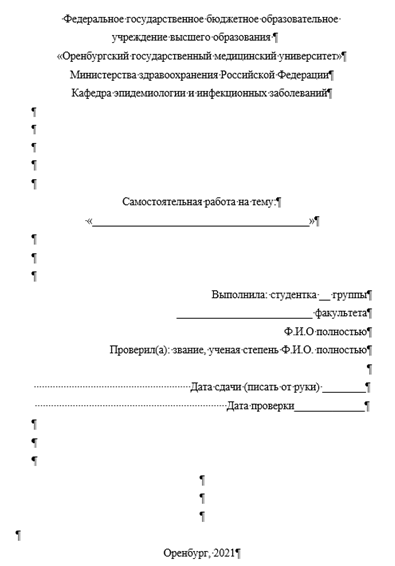 4. Объем работы без учета титульного листа, оглавления, списка литературы и справки должен составлять от 10 до 12 машинописных страниц формата А4. Размер шрифта «TimesNewRoman» 14 пт, межстрочный интервал – полуторный; поля: правое — 10 мм; верхнее, левое и нижнее — 20 мм, левое – 30 мм. Нумерация страниц должна быть сквозной, начиная с титульного листа (на титульном листе номер не ставится). Абзацный отступ - 1,25. Выравнивание текста по ширине.5. В оглавлении последовательно излагаются названия пунктов структуры работы, указываются страницы, с которых начинается каждый пункт.6. Во введении формулируются цель и задачи, материалы и методы исследования7. В список литературы должны быть обязательно включены нормативные правовые акты по выбранной теме (федеральные законы, санитарные правила только в действующей редакции). Действующую редакцию можно скачать с информационно-правовых систем «ГАРАНТ», «Консультант плюс», «Кодекс», официальной интернет-портал правовой информации www.pravo.gov.ru Учебники не могут быть включены в список литературы.8. Примеры оформления списка литературы  по действующему ГОСТу (ГОСТ Р 7.0.100-2018 «Библиографическая запись. Библиографическое описание. Общие требования и правила оформления»):1.Сайты в сети интернетЭлектронная библиотека: библиотека диссертаций : сайт / Российская государственная библиотека. - Москва : РГБ, 2003 - . URL: http://diss.rsl.ru/?lang=ru (дата обращения: 20.07.2018). - Режим доступа: для зарегистрир. читателей РГБ. - Текст : электронный.2. Книга с одним автором (монография)Морозов, С. Л. Единый универсальный календарь и его применение в мировой экономике, астронавигации и религии в эпоху четвертой цифровой промышленной революции = The uniform universal calendar and its application in to economic, astronavigations and religions during an epoch of the fourth digital industrial revolution : [монография] / Сергей Львович Морозов ; Российская академия наук, Отделение общественных наук, Центральный экономико-математический институт [и др.]. - [7-е изд., испр. и доп.]. - Москва : Ваш формат, 2017. - 190 с. : ил., табл., цв. ил., портр. ; . - В надзаг. также: Нац. ин-т развития, Науч. совет по религиоз.-социал. исслед. - Основные публ. по теме: с. 189-190. - 50 экз. - ISBN 978-5-906982-02-5. - Текст : непосредственный.3. Книга с двумя авторами  (монография или учебное пособие)Игнатьев, С. В. Принципы экономико-финансовой деятельности нефтегазовых компаний : учебное пособие / С. В. Игнатьев, И. А. Мешков ; Московский государственный институт международных отношений (университет) Министерства иностранных дел Российской Федерации, Международный институт энергетической политики и дипломатии, Кафедра глобальной энергетической политики и энергетической безопасности. - Москва : МГИМО (университет), 2017. - 144, [1] с. : ил. ; . - Библиогр.: с. 131-133. - 110 экз. - ISBN 978-5-9228-1632-8. - Текст : непосредственный.4.Книга трех авторовВарламова, Л. Н. Управление документацией : англо-русский аннотированный словарь стандартизированной терминологии / Л. Н. Варламова, Л. С. Баюн, К. А. Бастрикова. - Москва : Спутник+, 2017. - 398 с. ; . - Библиогр.: с. 358-360. - 100 экз. - ISBN 978-5-9973-4489-4. - Текст : непосредственный.ИлиАфанасьева О. В. Конституционное право зарубежных стран : учебник для академического бакалавриата / О. В. Афанасьева, Е. В. Колесников, Г. Н. Комкова. - 6-е изд., перераб. и доп. - Москва : Юрайт, 2019. - 378 с. - ISBN 978-5-534-09067-3.5.Книга четырех авторовУправленческий учет и контроль строительных материалов и конструкций : монография / В. В. Говдя, Ж. В. Дегальцева, С. В. Чужинов, С. А. Шулепина ; под общей редакцией В. В. Говдя ; Министерство сельского хозяйства Российской Федерации, Кубанский государственный аграрный университет им. И. Т. Трубилина. - Краснодар : КубГАУ, 2017. - 149 с. : ил. ; . - Авт. указаны на обороте тит. л. - Библиогр.: с. 139-149. - 500 экз. - ISBN 978-5-9500276-6-6. - Текст : непосредственный.ИлиАнглийский язык для академических целей : учебное пособие для бакалавриата и магистратуры / Т. А. Барановская, А. В. Захарова, Т. Б. Поспелова, Ю. А. Суворова ; под ред. Т. А. Барановской. - Москва : Юрайт, 2019. – 197 с. - ISBN 978-5-9916-7710-3.6. Книга пяти и более авторовРаспределенные интеллектуальные информационные системы и среды : монография / А. Н. Швецов, А. А. Суконщиков, Д. В. Кочкин [и др.] ; Министерство образования и науки Российской Федерации, Вологодский государственный университет. - Курск : Университетская книга, 2017. - 196 с. : ил. ; . - Библиогр.: с. 192-196. - 500 экз. - ISBN 978-5-9909988-3-4. - Текст : непосредственный.ИлиСовременные информационные технологии и право : монография / В. А. Вайпан, В. А. Северин, А. М. Куренной [и др.] ; отв. ред. Е. Б. Лаутс ; предисл. А. К. Голиченкова ; МГУ им. М. В. Ломоносова, Юрид. фак. - Москва : Статут, 2019. - 286 с. - ISBN 978-5-8354-1578-6.7. Отдельный томЖукова, Н. С. Отопление и вентиляция / Н. С. Жукова, В. Н. Азаров ; Министерство образования и науки Российской Федерации, Волгоградский государственный технический университет. - Волгоград : ВолгГТУ, 2017 .- 89, [3] с.: ил. ; . - Библиогр.: с. 92. - 65 экз. - (Инженерные системы и сооружения : учебное пособие : в 3 частях / Н. С. Жукова, В. Н. Азарова ; ч.1). - ISBN 978-5-9948-2526-6. - Текст : непосредственный.ИлиКриминология : учебник. В 2 т. Т. 2. Особенная часть / Ю. С. Жариков, В. П. Ревин, В. Д. Малков, В. В. Ревина. – 2-е изд. – Москва : Юрайт, 2019. – 284 с. – ISBN 978-5-534-00178-5. – URL: https://www.biblio-online.ru/bcode/437883 (дата обращения: 25.06.2019). – Режим доступа: для зарегистрир. пользователей.8. Статьи из журналовБоброва Н. А. О коррупциогенных недостатках критериев и процедур присвоения государственных наград / Н. А. Боброва // Конституционное и муниципальное право. - 2019. - № 2. – С. 23-27.ИлиИсаев Р. О. Проектирование и исследование в менеджменте устойчивого развития / Р. О. Исаев // Основы экономики, управления и права. - 2020. - № 1. - С. 20-23. - URL: https://cyberleninka.ru/article/n/proektirovanie-i-issledovanie-v-menedzhmente-ustoychivogo-razvitiya/viewer (дата обращения 14.04.2020).ИлиВлияние психологических свойств личности на графическое воспроизведение зрительной информации / С. К. Быструшкин, О. Я. Созонова, Н. Г. Петрова [и др.]. - Текст : непосредственный // Сибирский педагогический журнал. - 2017. - N 4. - С. 136-144. - Рез. англ. - Библиогр.: с. 142-143 (17 назв.).ИлиСкрипник, К. Д. Лингвистический поворот и философия языка Дж. Локка: интерпретации, комментарии, теоретические источники / К. Д. Скрипник. - Текст : непосредственный // Вестник Удмуртского университета. Серия: Философия. Психология. Педагогика. - 2017. - Т. 27, вып. 2. - С. 139-146. - Рез. англ. - Библиогр.: с. 145 (20 назв.).ИлиЯнина, О. Н. Особенности функционирования и развития рынка акций в России и за рубежом / Янина О. Н., Федосеева А. А. - Текст : электронный // Социальные науки: social-economic sciences. - 2018. - N 1. - (Актуальные тенденции экономических исследований). - URL: http://academymanag.ru/journal/Yanina_Fedoseeva_2.pdf (дата обращения: 04.06.2018)9. Статьи с сайта в ИнтернетеГрязев, А. "Пустое занятие": кто лишает Россию права вето в СБ ООН : в ГА ООН возобновлены переговоры по реформе Совета Безопасности / А. Грязев. - Текст : электронный // Газета.ru : [сайт]. - 2018. - 2 февр. - URL: https://www.gazeta.ru/politics/2018/02/02_a_11634385.shtml (дата обращения: 09.02.2018).ИлиБахтурина, Т. А. От MARC 21 к модели BIBFRAME: эволюция машиночитаемых форматов Библиотеки конгресса США : [презентация : материалы Международной научно-практической конференции "Румянцевские чтения 2017", Москва, 18-19 апреля .] / Т. А. Бахтурина. - Текст : электронный // Теория и практика каталогизации и поиска библиотечных ресурсов : электронный журнал. - URL: http://www.nilc.ru/journal/. - Дата публикации: 21.04.2017.ИлиПорядок присвоения номера ISBN. - Текст : электронный // Российская книжная палата : [сайт]. - 2018. - URL: http://bookchamber.ru/isbn.html (дата обращения: 22.05.2018).10. Статьи из сборниковГалиев И. Р. «Двоевластие» в городском округе Богданович: правовое регулирование, причины и последствия / Галиев И. Р. // Право в современном мире: состояние и вектор развития : материалы VII Международной научно-практической конференции, 7 дек. . / отв. ред. Е. П. Чорновол . – Екатеринбург, 2018. – С. 107-108.11.Санитарные правилаО размерах минимальной и максимальной величин пособия по безработице на 2020 год : постановление Правительства Российской Федерации от 7 ноября . № 1426 // Рос. газета. – 2019. – 13 ноября. – URL: https://rg.ru/2019/11/13/posobie-dok.html (дата обращения: 22.04.2020).ИлиОб оценке эффективности деятельности органов исполнительной власти субъектов Российской Федерации: указ Президента РФ от 14 нояб. . № 548 // СПС Гарант. – URL: https://www.garant.ru/products/ipo/prime/doc/71709662/ (дата обращения: 22.04.2020).ИлиПравила обеспечения безопасности при выводе из эксплуатации ядерных установок ядерного топливного цикла : (НП-057-17) : официальное издание : утверждены Федеральной службой по экологическому, технологическому и атомному надзору от 14.06.17 : введены в действие 23.07.17. - Москва : НТЦ ЯРБ, 2017. - 32 с. ; . - (Федеральные нормы и правила в области использования атомной энергии). - 100 экз. - ISBN 978-5-9909994-0-4. - Текст : непосредственный.12. Книга из ЭБСКузовкова Т. А. Цифровая экономика и информационное общество : учебное пособие / Кузовкова Т. А. — Москва : Московский технический университет связи и информатики, 2018.— 80 c. — URL: http://www.iprbookshop.ru/92450.html (дата обращения: 14.04.2020). - Режим доступа: для зарегистрир. пользователей.№Тема самостоятельной работы Форма самостоятельной работы1Форма контроля самостоятельной работы (в соответствии с разделом 4 РП) Форма контактной работы при проведении текущего контроля212345Самостоятельная работа в рамках всей дисциплины3Самостоятельная работа в рамках всей дисциплины3Самостоятельная работа в рамках всей дисциплины3Самостоятельная работа в рамках всей дисциплины3Самостоятельная работа в рамках всей дисциплины31работа с конспектом лекцииСобеседованиетестирование(зачет)2работа над учебным материалом учебника, дополнительной литературы, ресурсов ИнтернетСобеседованиетестирование(зачет)Самостоятельная работа в рамках модуля 4Самостоятельная работа в рамках модуля 4Самостоятельная работа в рамках модуля 4Самостоятельная работа в рамках модуля 4Самостоятельная работа в рамках модуля 41Модуль «Основы эпидемиологии»Подготовка к рубежному контролюРубежный контрольКСР/аудиторная1Модуль «Основы эпидемиологии»Подготовка письменной работыПисьменная работаКСР1Модуль «Основы эпидемиологии»Заполнение таблицТаблицаСР2Модуль «Общая и частная эпидемиология»Подготовка к рубежному контролюРубежный контрольКСР/аудиторная2Модуль «Общая и частная эпидемиология»Подготовка реферата (письменная работа)Реферат (письменная работа)КСР2Модуль «Общая и частная эпидемиология»Заполнение таблицТаблицаСР3Модуль «Эпидемиология ЧС»Подготовка к рубежному контролюрубежный контрольКСР/аудиторная3Модуль «Эпидемиология ЧС»Подготовка реферата (письменная работа)Реферат (письменная работа)КСР3Модуль «Эпидемиология ЧС»Заполнение таблицТаблицаСРСамостоятельная работа в рамках практических занятиймодуля «Основы эпидемиологии»Самостоятельная работа в рамках практических занятиймодуля «Основы эпидемиологии»Самостоятельная работа в рамках практических занятиймодуля «Основы эпидемиологии»Самостоятельная работа в рамках практических занятиймодуля «Основы эпидемиологии»Самостоятельная работа в рамках практических занятиймодуля «Основы эпидемиологии»1Тема «Введение в эпидемиологию»- работа с конспектом лекции; - работа над учебным материалом (учебника, дополнительной литературы);- составление плана и тезисов ответа;- решение ситуационных задач (проблемно-ситуационных задач);-заполнение таблицпрезентацияустный опрос,тестирование, ситуационные задачи (проблемно-ситуационные задачи),таблицыаудиторная2Тема «Доказательная медицина»- работа с конспектом лекции; - работа над учебным материалом (учебника, дополнительной литературы);- составление плана и тезисов ответа;- решение ситуационных задач (проблемно-ситуационных задач);- заполнение таблицпрезентацияустный опрос,тестирование,ситуационные задачи (проблемно-ситуационные задачи),таблицыаудиторнаяСамостоятельная работа в рамках практических занятиймодуля «Общая и частая эпидемиология»Самостоятельная работа в рамках практических занятиймодуля «Общая и частая эпидемиология»Самостоятельная работа в рамках практических занятиймодуля «Общая и частая эпидемиология»Самостоятельная работа в рамках практических занятиймодуля «Общая и частая эпидемиология»Самостоятельная работа в рамках практических занятиймодуля «Общая и частая эпидемиология»1Тема «Основы организации противоэпидемической работы. Противоэпидемические мероприятия, направленные на первое звено»- работа с конспектом лекции; - работа над учебным материалом (учебника, дополнительной литературы);- составление плана и тезисов ответа; - решение ситуационных задач (проблемно-ситуационных задач);- заполнение таблицпрезентацияустный опрос,тестирование,ситуационные задачи (проблемно-ситуационные задачи),таблицыаудиторная2Тема «Основные направления профилактики и первичные противоэпидемические мероприятия, направленные на второе звено. Дезинфекция и стерилизация»- работа с конспектом лекции; - работа над учебным материалом (учебника, дополнительной литературы);- составление плана и тезисов ответа; - решение ситуационных задач (проблемно-ситуационных задач);- заполнение таблицпрезентацияустный опрос,тестирование, ситуационные задачи (проблемно-ситуационные задачи),таблицыаудиторная3Тема «Иммунопрофилактика. Организация иммунопрофилактики в амбулаторно-поликлинических подразделениях организаций, осуществляющих медицинскую деятельность»- работа с конспектом лекции; - работа над учебным материалом (учебника, дополнительной литературы);- составление плана и тезисов ответа; - решение ситуационных задач (проблемно-ситуационных задач);-заполнение таблицпрезентацияустный опрос,тестированиеситуационные задачи (проблемно-ситуационные задачи)аудиторная4Тема «Первичные противоэпидемические мероприятия в очаге инфекционного заболевания с фекально-оральным и аэрозольным механизмами передачи»- работа с конспектом лекции; - работа над учебным материалом (учебника, дополнительной литературы);- составление плана и тезисов ответа; - решение ситуационных задач (проблемно-ситуационных задач);- заполнение таблицпрезентацияустный опрос,тестирование, ситуационные задачи (проблемно-ситуационные задачи),таблицыаудиторная5Тема «Основные направления профилактики и первичные противоэпидемические мероприятия в очагах контактных и трансмиссивных инфекций»- работа над учебным материалом (учебника, дополнительной литературы);- составление плана и тезисов ответа; - решение ситуационных задач (проблемно-ситуационных задач);- заполнение таблицпрезентацияустный опрос,тестирование, ситуационные задачи (проблемно-ситуационные задачи),таблицыаудиторная6Тема «Профилактика инфекций, связанных с оказанием медицинской помощи (ИСМП)»- работа над учебным материалом (учебника, дополнительной литературы);- составление плана и тезисов ответа; - решение ситуационных задач (проблемно-ситуационных задач);- заполнение таблиц;- рубежный контрольпрезентацияустный опрос,тестирование, ситуационные задачи (проблемно-ситуационные задачи),таблицыаудиторнаяСамостоятельная работа в рамках практических занятиймодуля «Эпидемиология ЧС»Самостоятельная работа в рамках практических занятиймодуля «Эпидемиология ЧС»Самостоятельная работа в рамках практических занятиймодуля «Эпидемиология ЧС»Самостоятельная работа в рамках практических занятиймодуля «Эпидемиология ЧС»Самостоятельная работа в рамках практических занятиймодуля «Эпидемиология ЧС»1Тема «Военная эпидемиология. Эпидемиология ЧС.»- работа с конспектом лекции; - работа над учебным материалом (учебника, дополнительной литературы);- составление плана и тезисов ответа; - решение ситуационных задач (проблемно-ситуационных задач);- заполнение таблиц;- защита реферата;- рубежный контрольустный опрос,тестирование, ситуационные задачи (проблемно-ситуационные задачи),таблицы, реферат (письменная работа)аудиторнаяТема «Мероприятия в системе противоэпидемической защиты личного состава воинских частей и населения. Биологическое оружие (биотерроризм).»- работа с конспектом лекции; - работа над учебным материалом (учебника, дополнительной литературы);- составление плана и тезисов ответа; - решение ситуационных задач (проблемно-ситуационных задач);- заполнение таблиц;- защита реферата;- рубежный контрольустный опрос,тестирование, ситуационные задачи (проблемно-ситуационные задачи),таблицы, реферат (письменная работа)Инфекционная болезньРегионСтраны наиболее неблагополучные в 2015-2019 гг. 